CARTER-PORCHER, VERNA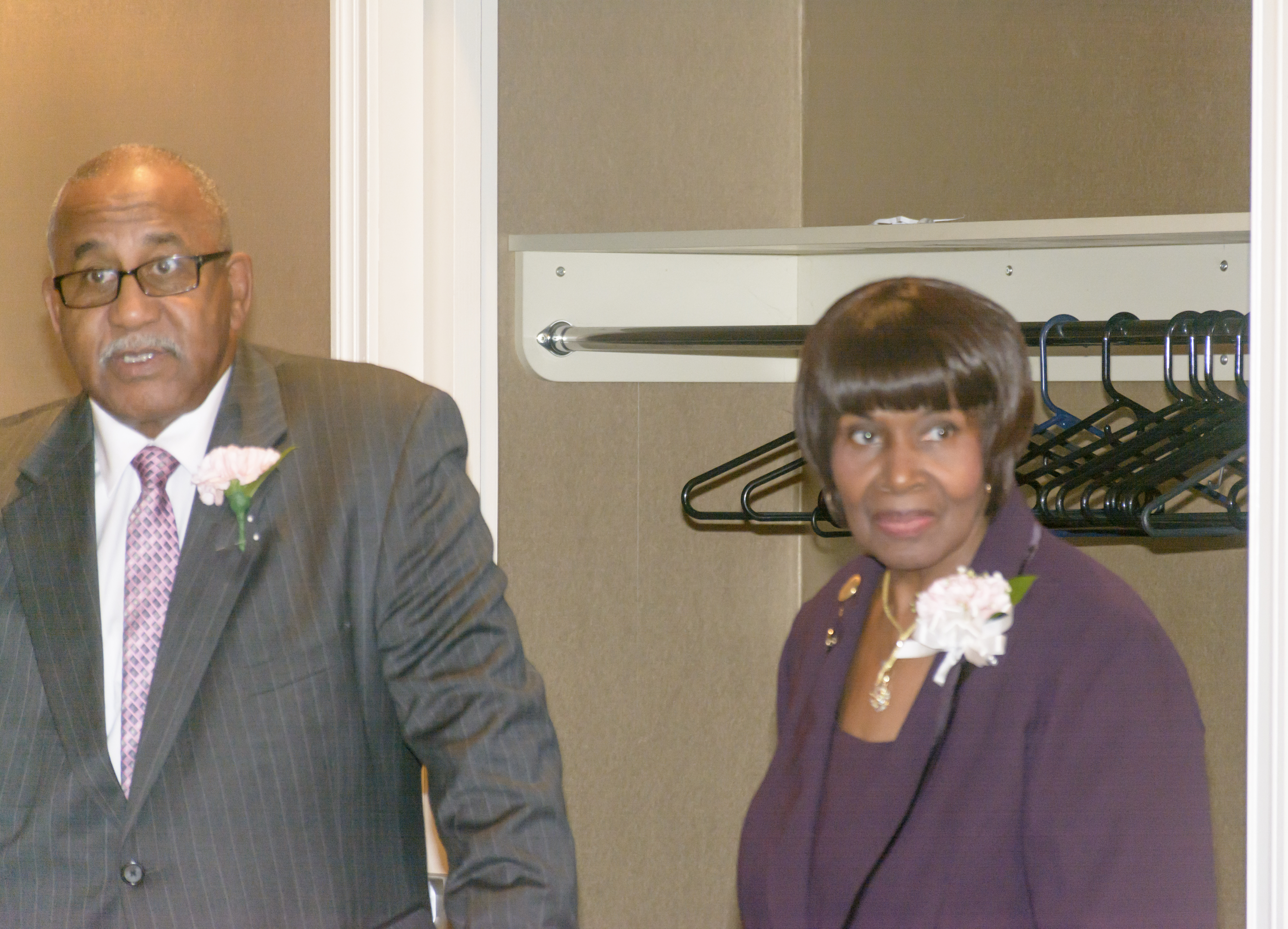 Serving as a. NAACP PA State Youth AdvisorI served my home branch on every position including Assistant Secretary, Secretary, Housing, Legal Re-Dress, Press & Publicity, Rev. Dr. Martin Luther King Jr. program.A past-president of ten years of my local branch, Johnstown.I have served for seventeen years on the Executive Board of the PA State NAACP under the leadership of six presidents.I served four years on the State level as a member of Women in NAACP (WIN).She started the WIN chapter under her administration Johnstown Unit and the WINchapter won awards on the State level.I charied the Housing Committee and received certification from Department of Housingand Urban PA Human Development and also chaired the Legal Redress Committee receivinga certificate from the Chief of Police Leadership Training Course held in Johnstown.